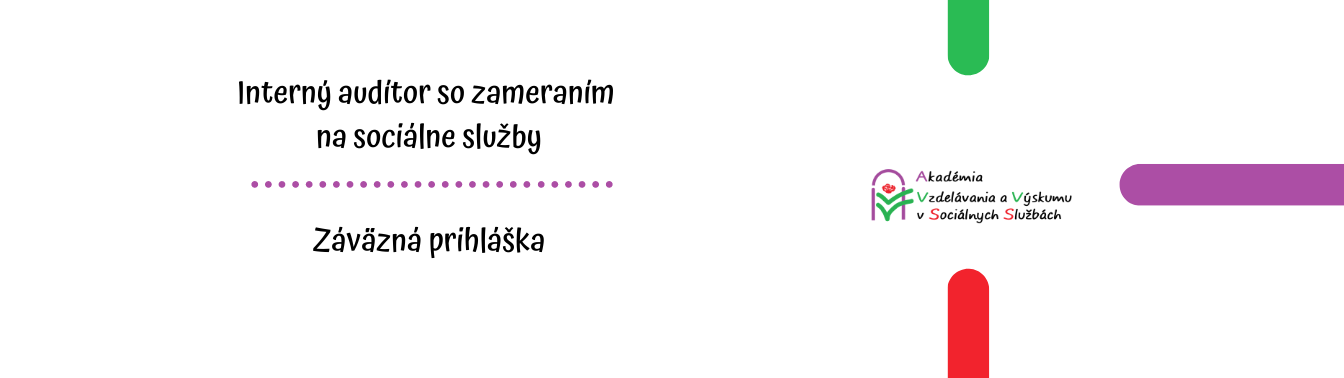 OrganizáciaKurz: Interný audítor so zameraním na sociálne službyMiesto: ONLINECena: 200 € / účastníkZačiatok kurzu: 19. - 20. 05. 2021  so začiatkom o 9.00 h.Každý účastník musí vyplniť prihlášku do akreditačného spisu. Prihlášku pošlite podpísanú a naskenovanú na e-mail sekretariat@avvss.sk.Po zaslaní prihlášky Vám vystavíme faktúru.Dňa									PodpisNázovZriaďovateľ  Adresa organizácieUlica: Ulica: Ulica: Adresa organizáciePSČ, obec: PSČ, obec: PSČ, obec: Adresa organizácieVÚC:VÚC:VÚC:IČODIČPrihlásená osoba Titul, priezvisko, meno, funkcia       Titul, priezvisko, meno, funkcia       Dátum narodenia:Tel.č.E-mail:E-mail:Adresa bydliskaNázovOZ Akadémia vzdelávania a výskumu v soc. službách; www.avvss.sk OZ Akadémia vzdelávania a výskumu v soc. službách; www.avvss.sk OZ Akadémia vzdelávania a výskumu v soc. službách; www.avvss.sk v spolupráci s Tabita s.r.o. v spolupráci s Tabita s.r.o. v spolupráci s Tabita s.r.o. v spolupráci s Tabita s.r.o. Poštová adresaBernolákova 4, 908 51, HolíčBernolákova 4, 908 51, HolíčBernolákova 4, 908 51, HolíčKontaktná osoba za organizáciuMeno: Ing. Dominika Chalupová Telefónne číslo:0948 345 158IČO: 51 216 477e-mail: sekretariat@avvss.skDIČ: 2120639246DIČ: 2120639246